English Language Arts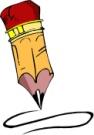 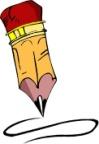 Mrs. Doherty / Grade 72019-2020Dear Green Team Students,Here we go - another year about to begin! I’m so excited to meet all of you and work with you as readers and writers.  Get ready to write and read every day.  You’re going to have choices regarding what you read, and you’ll often choose the topics about which you write.  Sometimes you might feel frustrated; don’t worry, all writers feel like that.  I’ll help you figure out how to take what is in your head and communicate it with the world.  I can’t wait to read what you have to say :)Mrs. DohertyEmail:  dohertye@lincolnps.orgFirst Quarter (ends 11/6/19)Literature and Informational TextSummer Reading AssessmentInformational Text: author studyShort Stories“All Summer in a Day,” by Ray Bradbury“The Veldt,” by Ray Bradbury“The Sound of Thunder,” by Ray Bradbury			WritingCreative writing: developing an endingMemoirParagraph structure - constructed response (review)Writer’s Notebook - daily writing / polished pieceIndependent reading: Book ReviewGrammar/Literary VocabularyNarrative structure – Freytag’s PyramidElements of science fictionParagraphing a narrativeQuotation marks in dialogueSentence structureSpeaking/Listening/ViewingText-based discussion protocol / Socratic seminarBook presentationSecond Quarter (ends 1/27/20)Literature and Informational TextNovel - The Giver, by Lois LowryDystopia/Utopia articlesHero’s Journey - structure historyDrama - Rod Serling teleplayResearch: investigate solutions to future problemsIndependent reading: Book Talk oral presentationWritingEssay format Response to literature essayArgument writingVideo/written text compare/contrastWriter’s Notebook - daily writing / polished pieceGrammar/Literary VocabularyCommasAdjectives, adverbsDrama vocabularyGrammar as neededSpeaking/Listening/ViewingVideo /Text analysisImprovOral presentationSocratic SeminarThird Quarter (4/2/20)Literature and Informational TextsNovel – Roll of Thunder, Hear My Cry, by Mildred D. TaylorClose reading/response to historical documentsInformational text connected to historical fictionIndependent reading: Book Review (TBA)WritingEssay format - developing each partCentral idea constructed responseNarrative - adopting different point-of-viewArgument - Resisting Injustice Writer’s Notebook - daily writing / polished pieceGrammar/Literary VocabularyCommasPronoun usageHistorical fiction vocabularyGrammar as neededSpeaking/Listening/ViewingText-based discussion protocolsReader’s TheaterPhoto AnalysisFourth Quarter (ends 6/16/20)Literature and Informational TextsPoetry Literature Circle novels (student selection)Non-fiction related to Poetry and/or Literature Circle novelsIndependent reading: Book ReviewWritingPoems (strategies for development of poems)Poetry analysis: Dulce et Decorum EstBook Review (Lit. Circle)Writer’s Notebook - daily writing / polished pieceGrammar/Literary VocabularyHomonymsPhrases / ClausesPoetry vocabularyGrammar as neededSpeaking/Listening/ViewingPoetry presentations / Poetry Slam!Literature Circle discussionsLiterature Circle final presentations (student choice)